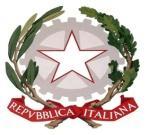 ISTITUTO DI ISTRUZIONE SUPERIORE STATALE“ ROSINA SALVO “- TRAPANISede: Via Marinella, 1 – 91100 TRAPANI – Tel 0923 22386 – Fax:0923 23505 -E-mail (PEC):tpis031005@pec.istruzione.it – E-mail (PEO):tpis031005@istruzione.itCodice meccanografico: TPIS031005 – C.F. 93072110815 - sito internet www.rosinasalvo.edu.itFunzione Strumentale Area 3Comunicazione n. 29                                                       Trapani, 05/03/2024      Agli alunni e ai docenti delle classi interessate                                                Al personale ATA e al DSGAAl Sito e al R. E.OGGETTO: DONNE E LAVORILe cassi 5^I e 5^M, il giorno 8 marzo, parteciperanno al convegno “Donne e lavori: disuguaglianze, diritti e conquiste di ieri e di oggi” organizzato dalla Cgil in occasione della giornata internazionale della donna, presso la sala conferenze del Crystal Hotel.Gli studenti, muniti di autorizzazione, incontreranno le docenti accompagnatrici, prof.ssa L. Portera eProf.ssa E. Messina  all’ingresso della sala conferenze e, al termine del convegno, saranno licenziati.Prof.ssa Enza Messina F.S.3Firma autografa sostituita a mezzo stampa                                            art.3,c. 2, D.Lgs.n.39/93